Part 1. Vocabulary.Part 2. Grammar .1. Mô tả có một cái gì đó (ở đâu).(+) There is a + name of the thing.Example- There is a garden. (Có một khu vườn.)Example- There is a garden in front of the house. (Có một khu vườn ở trước nhà.)2. Để nói về tính chất của cái gì.(+) It is + adj.Example- It is big. (Nó to.)3. Hỏi và trả lời xem có cái gì đó không.(?) Is there a + thing?(+) Yes, there is.(-) No, there is not.Example- Is there a living room? (Có một phòng khách phải không?)- Yes, there is. (Có)(?) Is there a + thing + adv of place.(+) Yes, there is.(-) No, there is not.Example- Is there a book in the bag? (Có một cuốn sách trong cặp phải không?)- No, there is not. (Không có đâu.)Part 3. Practice. Task 1. Choose the odd one out.Task 2. Match each question with each answer.Task 3. Look and write. There is one example.Task 4. Look and read. Tick  or cross  the box. There are two examples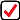 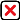 Examples:Task 5.Read , complete and tick ()Hi! My name is Linda .This is my (1)……………………. It’s big. There is a (2)…………………… in front of the house. There are (3)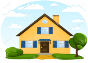 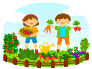 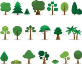 ……………………in the garden. There is not a garage. The living room is large ,but the kitchen small. There are four (4)……………………, two bathrooms in 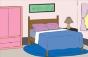 my house.  There is a pond behind the house. Around the pond, there are many trees and (5). ………………They are very beautiful.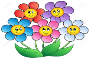 Task 6. Read and complete. There is one example (0).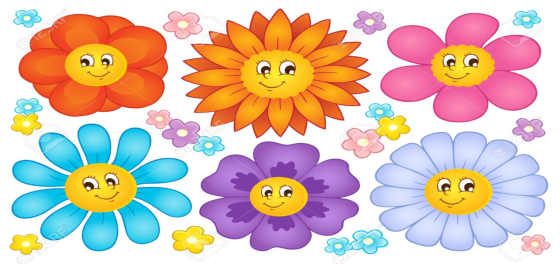 Task 7.Write sentences basing on available words, the first one has been done for you as an example.0. tree/ in garden/ yes   -> Is there a tree in the garden?  Yes, there is.1.fence/ around house/ no........................................................................................................................................................................2.hedge/ around garden/ yes........................................................................................................................................................................3.bathroom/ in house/ yes........................................................................................................................................................................4.pond/ in garden/ no........................................................................................................................................................................5.bedroom/ in house/ yes.................................................................................….................................................................................…6.kitchen/ small....................................................................................7.bathroom/ clean....................................................................................8.bedroom/ cozy....................................................................................9.yard/ big....................................................................................10.gate/ green.................................................................................…Task 8. Read and circle a , b or cHello, My name is Mary . This is my house . It isn’t big . This is my bedroom . It’s pink . That is my living room . It’s blue .That is my bathroom .It’s red .That is my kitchen . It’s green .That is my parent’s bedroom . It’s yellow. I love my house.1) Mary’s family live in a …………………………house2) This is her …………………….It is pink.3) The …………………………is red.4) That is their ……………………..It’s blue.5) The ……………………..is green.6) Her parents’ bedroom is ……………………..Task 9. Complete the sentences. Write or .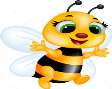 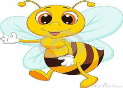 ……………………….. a bathroom upstairs.……………………….. three bedrooms in my house.……………………….. a beautiful garden with lots of flowers.……………………….. two beds in my room.……………………….. a big table in my kitchen.……………………….. ……………………….. three armchairs in the living room.……………………….. a pond behind the house.……………………….. three big trees in front of the house.……………………….. a new picture on the wall.10.……………………….. a library next to the park.ĐÁP ÁNUNIT 12Task 1. 1 - B; 2 - D; 3 - A; 4 - C; 5 - DTask 2.1 - A; 2 - D; 3 - C; 4 - E; 5 – BTask 3.  1. kitchen 2. bathroom 3. garden 4. pond 5. living roomTask 4.  1.  2.  3.  4.  5. Task 51.house   2.garden    3.trees   4.bedrooms   5.flowers.6. no  7.no  8.yes  9.yes  10.noTask 6.  1. nice    2. it     3. garden    4. there    5. isn’tTask 7.1 - Is there a fence around the house?No, there isn’t.2 - Is there a hedge around the garden?Yes, there is.3 - Is there a bathroom in the house?Yes, there is.4 - Is there a pond in the garden?No, there isn’t.5 - Is there a bedroom in the house?Yes, there is.6 - The kitchen is small.7 - The bathroom is clean.8 - The bedroom is cozy.9 - The yard is big.10 - The gate is green.Task 8. 1) Mary’s family live in a …………………………house2) This is her …………………….It is pink.3) The …………………………is red.4) That is the ……………………..It’s blue.5) The ……………………..is green.6) Her parents’ bedroom is ……………………..Task 9. 1. There is   2.There are  3.There is    4.There are   5.There is   6. There are  7.There is   8.There are  9.There is  10.There isEnglishPronunciationVietnameseliving room/ˈlɪvɪŋ ruːm/phòng kháchkitchen/ˈkɪtʃɪn/nhà bếpbathroom/ˈbɑːθruːm/phòng tắmBedroom/ˈbedruːm/phòng ngủdining room/ˈdaɪnɪŋ ruːm/phòng ănGarden/ˈɡɑːdn/vườnPond/pɒnd/aoYard/jɑːd/sânTree/triː/câyGate/ɡeɪt/cửaFence/fens/hàng rào gỗHedge/hedʒ/hàng rào cây cốiover there/ˈəʊvə(r) ðeə(r)/ở phía đó, ở đằng kiaIn/ɪn/bên trongIn front of/ɪn frʌnt əv/đối diệnBehind/bɪˈhaɪnd/đằng sauAround/əˈraʊnd/xung quanh1. A.fatherB.bedroomC.motherD.brother2. A.pondB.yardC.fenceD.bathroom3. A.colourB.brownC.blackD.white
. A.footballB.chessC.playD.skating5. A.kitchenB.dining roomC.
athroomD.house1. Do you like table tennis?A. Yes, I do.2. Who is that woman?B. No. There is a hedge around the garden.3. How old is your mother?C. She is 37 years old.4. Is there a pond over there?D. She is my grandmother.5. Is there a fence around the garden?E. Yes, there is.   Example: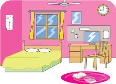 bodomer → b e d r o o m1. kechnit → k _ _ _ _ _ _2. bomahtro → b _ _ _ _ _ _ _3. gednar → g _ _ _ _ _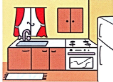 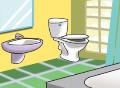 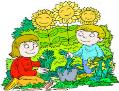 4. pdno → p _ _ _5. gilvin room → l _ _ _ _ _ room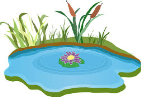 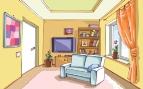 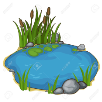 A.  There’s a pond.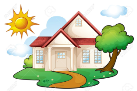 B.  There’s a gate in front of the house.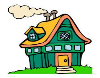 1.  This is a house.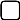 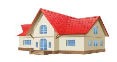 2.  There is a garden in front of the house.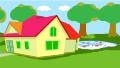 3.  There isn’t a pond behind the house.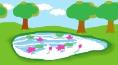 4.  There’s a pond in the garden.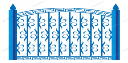 5.  The gate is blue.YesNo6.Linda’ s house is small.7.The garden is behind the house.8.The living room is large.9.There are many rooms in her house.10.There is a pond in front of her house.a) small        b) bigc) largea) bathroomb) living roomc) bedrooma) bathroomb) kitchenc) bedrooma) kitchenb) living roomc) bathrooma) kitchenb) living roomc) dining rooma) yellowb) greenc) bluea) small        b) bigc) largea) bathroomb) living roomc) bedrooma) bathroomb) kitchenc) bedrooma) kitchenb) living roomc) bathrooma) kitchenb) living roomc) dining rooma) yellowb) greenc) blue